INTEGRAZIONE PACCHETTO DI LAVORO ESTIVOClasse 3CSU LINGUA SPAGNOLA (Prof.ssa A. Vicario)A.  Utiliza el artículo determinado masculino o femenino y las formas contractas.________________libros y___________agenda están en ________________.mochila.________________cine y la biblioteca__________pueblo están  en ___________plaza.________________profesor habla  de ________________antiguas civilizaciones.Es una buena costumbre ir________________cine todas ________________semanas.________________coches contaminan ________________aire que respiramos.       B.   Completa con  el artículo indeterminado adecuado.Manuel es __________________ amigo sincero.Tu casa tiene  ________________escalera ancha.Hoy llegan de Madrid ________________.amigas de mi hermana.En el hotel sólo ________________habitación libre.Habla________________poco más bajo.                                                                                       C.  Escribe el femenino de las siguientes palabrasEl padre ________________El monje________________El juez ____________________El periodista ________________El toro ________________D. Pon en plural las siguientes palabras.1) mesa________________    	    2) español________________3) pez ________________                    4) árbol ________________5) estudiante_____________                6) crisis ________________7) ley________________                     8) universidad ________________E. Pasa del singular al plural o viceversaEl inglés  es amable ___________________________________El pez es agil___________________________________Los coches son veloces___________________________________El autobús es lento ___________________________________Los relojes son precisos ___________________________________Me levanto temprano ___________________________________Mi compañera trabaja en una oficina. ___________________________________Su hijo es muy amable. ___________________________________Vuestros hermanos son simpáticos. ___________________________________F. Completa con el adjetivo demostrativo adecuado teniendo en cuenta la “referencia” que    te doy.No como _____________________carne porque está mala (ahí).Yo creo que _____________________ paisaje es estupendo. (allí).Utilizo _____________________cuchillo porque el otro no corta. (aquí)Me impresiona mucho _____________________tipo de cosas (ahí).Él sólo compra_____________________  marca de café porque las otras no le gustan. (aquí)._____________________zapatos son nuevos.(ahí)_____________________mujer es mi tía (allí)G. Completa con el adjetivo posesivo antepuesto adecuado.Ana está casada. _____________marido trabaja en un banco.¿Tú vives con _____________padres?Todos los padres quieren a _____________hijos.Teresa y yo somos hermanas y vivimos con _____________.madre.¿Puedo usar (vosotros) _____________ coche?¿Dónde está (tú) _____________ paraguas? H.  Completa con de, a + artículo en la forma adecuadaNo encuentro las llaves _____________.coche.El nivel _____________agua es bajo.El pelo _____________gatos es suave.Lucía telefonea _____________abuelo de Luis.Yo llamo _____________padres de Laura.                                                                    I. Completa con los ubicadores.La silla está _________________________armario (alla sinistra di)El lapiz está _________________________escritorio (sotto)Me encuentro _________________________banco ( di fronte a)La alfombra está _________________________la habitación (al centro di )El balon está _________________________la caja.   (dentro, in)El gato está_________________________del árbol (dietro)             L.  Completa con hay, está o están.                                                                                                                                                                            ¿Dónde _______________un restaurante por aquí? - Mira, al final de esta calle_______________  el mesón Montoya y enfrente el restaurante Pepe.¿Cuántas sillas_______________en clase? - Creo que _______________ catorce.En las casas donde _______________gatos yo no puedo estar porque les tengo alergiaEn la casa de la montaña no_______________ televisión.En mi barrio _______________ varias tiendas de comida étnica.               La iglesia _______________a la izquierda del cine.En la escuela_______________pocos estudiantes hoy.       ¿ _______________ un diccionario de francés en la biblioteca?Por favor ¿ _______________Pablo? No lo siento, _______________ en casa de un amigo.M.  Completa con muy o mucho/a/os/as.En mi ciudad hay ______________________parques.Los parques son ______________________grandes. En las afueras de la ciudad hay ______________________zonas industriales.En mi barrio vive ______________________gente extranjera.Pedro posee _________ casas en España.La plaza principal es ______________________ bonita.Las calles son______________________  tranquilas. ______________________turistas visitan la ciudad.Los actores de la película son ___________ conocidos.Este hotel es _________ caro para mí.En mi país hace _________ frío en invierno.N.   Escribe el verbo en su forma de gerundio.                                                               Paco estaba IR al dentista.	__________________________Los niños estaban SUBIR por las escaleras. ___________________________Lucas está JUGAR con la videoconsola.	 __________________________Carmen estaba VER la televisión. 			___________________________La señora López estaba PINTAR su casa. __________________________Ellos están VIVIR en La Coruña. ___________________________Carmen está HACER los deberes.___________________________Paco y su novia estaban PASEAR en el parque.	 ___________________________Los camareros están TRAER los postres           ___________________________O.   Completa con el verbo entre paréntesis.                                                                                                      Yo (comprar) _____________________ los bocadillos en la tienda de la esquina.(Nosotros estudiar) _____________________ español y alemán.¿(Tomar) _____________________ usted café?¿(Trabajar_____________________tu hermana en esa oficina?Mis padres no (bañarse) _____________________el mar porque tienen miedo.Ellas no (usar) _____________________gafas.Tú (bailar) _____________________ mucho en las fiestas.Nosotras (mirar) _____________________ las fotografías de tus primos.Vosotros nunca (llegar) _____________________ tarde a casa.Y tú, ¿qué (estudiar) _____________________?Yo (peinarse) _____________________ todos los días delante del espejo.	P.  CONJUGA LOS SIGUIENTES VERBOS EN PRESENTE DE INDICATIVO.	Q. Pon el infinitivo en presente de indicativo.Normalmente me (despertar)__________________________________a las ocho.Si (seguir)_________________________________así, te van a echar de la escuela.Mi abuela ya no (oír)____________________________________.nada.Cuando voy a la carnicería siempre (elegir-yo)__________________el trozo de carne que quiero.¿Por qué vosotras (pedir)_______________siempre lo mismo cuando vais al restaurante?¿Te (traer-yo)_________________________________algo de la cafetería?¿(conocerse)__________________________tú y yo?Ellos (merendar)._____________________________a las cuatro.	Vosotros (dar)________________________________mucha importancia a lo que él cuenta.Yo (hacer)_________________________________siempre lo que me ordenan.Para mí es indiferente  ¿por qué no (elegir)___________________________ú?Todas las noches yo (soñar)______________________________contigo. R. Sustituye el complemento subrayado por un pronombre, como en el ejemplo:     Ej.  Los niños hacen los deberes   → Los niños los hacen                
1. Nos venden la casa la semana pasada      ____________________________________________2. Doy un regalo a mi madre                        ____________________________________________3. Ofrecemos unos juguetes a los niños       ____________________________________________4. No veo  tus zapatos nuevos                      ___________________________________________5. Regalo  las flores a vuestros abuelos       _________________________________________6. Ignacio no deja sus libros a nadie.          ____________________________________________7. Yo normalmente digo a mis padres todo lo que me pasa. ______________________________8. Fabio vende  la moto a un chico de Cáceres. ________________________________________9. Nosotros a vosotros  prestar el libro   ___________________________________________10. ¿ Les compras los libros hoy  ?         ___________________________________________11. ¿Te pones hoy los pantalones nuevos? __________________________________________12. Llamas tú a Teresa?                        __________________________________________       Redacción escrita    (10-15 líneas)                                                                                  Escribe un texto para presentar a una persona que conoces. Proporciona todos sus datos                    personales (nombre, apellido, números de teléfono, nacionalidad, idiomas que sabe hablar), descríbela físicamente y di qué carácter tiene, qué le gusta hacer en su tiempo libre.Redacción escrita     (10 líneas)      Describe tu habitación, utilizando los ubicadores que conoces. ¡Cuidado con HAY/ESTAR!Traduce al español1. Come si chiama fratello? Si chiama Raúl .              ______________________________________________________________________2. Da dove vieni e quanti anni hai? Ho tredici anni e sono uno studente italiano.              ______________________________________________________________________3. Cosa state facendo? Stiamo studiando inglese, Luis invece si sta vestendo.             _______________________________________________________________________4. Nella sua stanza c’è la poltrona alla sinistra dell’armadio.              _______________________________________________________________________5. Federico è a scuola? No, è a casa perché è stanco.              ______________________________________________________________________6. Oggi alle cinque vado dal medico               _______________________________________________________________________Formula una pregunta para cada una de las siguientes respuesta. (Expresión escrita).1) _____________________________________________________________________________________Carmen es de Granada.2) _____________________________________________________________________________________No, somos alemanas.3) _____________________________________________________________________________________Mis padres se llaman Luis y Carmen.4) _____________________________________________________________________________________Tengo diez años.5) _____________________________________________________________________________________El cine está cerca de mi casa.                                                                                                               Traduce al español.1)       -    Carlos, ti presento il mio amico Miguel.Piacere di conoscerti.Piacere.      2)         -    Quanti anni ha tuo cugino?                  -     Nove. Ve lo presento. José, Laura, lui è Jaime.                  -     Ciao Jaime .                  -     Piacere di conoscervi.                                                                                                   -----------------------------------------------------------------------------------------------------------------------------------------------------------------------------------------------------------------------------------------------------------------------------------------------------------------------------------------------------------------------------------------------------------------------------------------------------------------------------------------------------------------------------------------------------------------------------------------------------------------------------------------------------------------------------------------------------------------------------------------------------------------------------------------------------------------------------------------------------------------------------------------------------------------------------------------------------------------------------------------------------------------------------------------------------------------------------COMPRENSIÓN ESCRITALee el siguiente texto y responde a las preguntas.Situada en el centro de la meseta castellana, a 646 metros sobre el nivel del mar, Madrid es la capital más alta de Europa y una de las ciudades con mayor número de días de cielo limpio al año. Barcelona, capital de Cataluña, es una ciudad industrial y comercial rica y próspera, con un nivel de vida entre lo más alto de Europa. Madrid fue fundada por los árabes en el siglo XVIII por el rey Felipe II. En esta ciudad se pueden visitar el palacio real y muchos museos. Hoy es una ciudad joven y dinámica, que cuenta con cuatro millones de habitantes. La capital de Cataluña, llena de innovaciones y proyectada al futuro, es al mismo tiempo respetuosa con sus viejas tradiciones: en ella, de hecho, pueden encontrarse tanto los ejemplares del gótico cívil más bellos de España como la originalidad del modernismo de Gaudí. La capital de España se caracteriza por una intensa actividad cultural y artística, y hoy en día es famosa en todo el mundo por su activa vida nocturna. En Cataluña el clima es muy favorable y en lo casi cinco kilometros de playa es posible bañarse casi todo el año. 1) ¿Dónde viven los reyes de España?________________________________________________________________________________                                                                                                                                              2) ¿Cuál es la ciudad con más movida?________________________________________________________________________________                                                                                                                                                        3) ¿Cuáles son las diferencias entre Madrid y Barcelona?  ________________________________________________________________________________    ________________________________________________________________________________________________________________________________________________________________Lee el correo electrónico que Andrés le escribe a su amigo Pablo. A continuación responde a las preguntas . Elige la respuesta correcta (A, B o C). Marca las opciones elegidas.Hola Pablo: ¿Qué tal estás? Espero bien, pero escríbeme un correo contándome cosas de ti. Todavía no sé en qué consiste tu trabajo y si te gusta o no. Además, no has colgado las fotos de tu cumple. Los papás están un poco disgustados, cada día me dicen: ¡Andrés! Abre el ordenador a ver si tu hermano ha escrito y nos ha enviado las fotos de su cumpleaños. Ya he vuelto de Dublín. Ha sido muy interesante. Un poco corto, pero durante el año escolar no se puede estar de viaje más de una semana. La profesora que nos acompañó se porto fenomal con nosotros. El último día nos organizó una fiesta sorpresa con espectáculo de magia incluido. ¡Todo en inglés! He apren-dido mucho. Aquí en casa los papás se pasan el día trabajando. Sobre todo la mamá, que como sabes se lo toma todo muy en serio. El papá va a clases de samba. Creo que va con un amigo que conoció cuando estudiaba brasileño en la embajada. Dice que le encanta. Los abuelitos están pasando un momento un poco delicado porque tienen que operar a la abuela de no sé qué. La mamá me ha dicho que no es nada importante, pero ya sabes una operación es una operación. A parte el abuelito anda muy mal porque le duelen mucho las piernas. Bueno yo ahora te dejo. Tengo que estudiar latín porque mañana tengo un examen. ¡Ah! Se me olvidaba. Los papás están organizando ir a verte a Valencia. Creo que aprovecharán el puente de Todos los Santos. Ya te avisaré cuando sepa algo más concreto. Un beso,AndrésPreguntas:1. Pablo ... a. está en Valencia de vacaciones. b. está en Valencia visitando a sus abuelos. c. está en Valencia por trabajo. 2. Andrés y Pablo son ... a. primos. b. hermanos. c. amigos. 3. El padre de Pablo ... a. está estudiando brasileño. b. está aprendiendo a bailar samba. c. está en Brasil con un amigo. 4. Los padres de Andrés ... a. quieren ir a Valencia. b. quieren ir a visitar a los abuelos. c. en esta época trabajan poco.            ISTITUTO DI ISTRUZIONE SECONDARIA  “DANIELE CRESPI”Liceo Internazionale Classico e  Linguistico VAPC02701RLiceo delle Scienze Umane VAPM027011Via G. Carducci 4 – 21052 BUSTO ARSIZIO (VA)www.liceocrespi.gov.it -Tel. 0331 633256 - Fax 0331 674770 - E-mail: lccrespi@tin.itC.F. 81009350125 – Cod.Min. VAIS02700DCertINT® 2012infinitivoyo él 1 coger 2 jugar 3 pensar 4 ver  5 salir  6 traducir  7 querer 8 dar 9 decir10 empezar11 reconocer12 contar 13 reír14 pedir15 probar16 dormir17 entender18 poder19 poner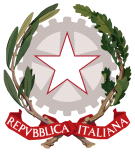 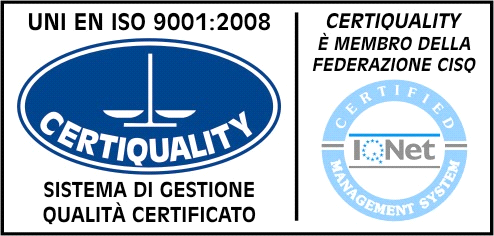 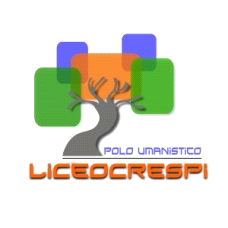 